Name:								Date:						Solving Systems of EquationsAdvanced Algebra Chapter 6:  Systems of EquationsHere is an example of a system of two equations in  and .  A _____________________ of this system is an ________________________________ that satisfies each equation in the system.  Finding the set of all solutions is called a solution set.  For instance, the ordered pair (x, y) is a solution of this system.  To check the solution you can substitute ____ for  and ____ for  in each equation.  -----------------------------------------------------------------------------------------------------------------------------In this chapter we will study three ways to solve equations, beginning with the method of substitution.  Example 1:  Solve the following system of equations.Example 2:  Solve the following system using substitution.  Check your answers.Example 3:  Solve the following system using substitution.  Check your answers.Example 4:  Solve the following system using substitution.  Check your answers.  Example 5:  Graphically Approach to Finding SolutionsThe solutions of the system correspond to the points of intersection of the graphs.  a.  									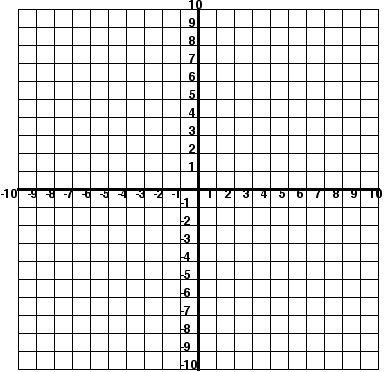 b.  									c.      						         								Name___________________________			Date_________________Advanced Algebra							Classwork/HomeworkSolve each Systems of Equations and check your solutions: 						2.  3.  						4.    